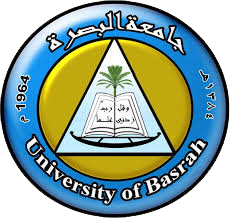 University of Basrah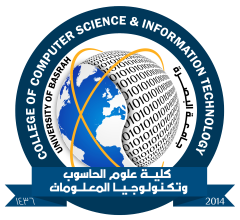 College of Computer Science and Information TechnologyDepartment of Computer ScienceFirst Semester2021/2022M.SC. Weekly  lessons table11:30-12:3010:30-11:309:30-10:308:30-9:30timeDaysSundayالحلقات الدراسية لطلبة الدراسات العليا/مرحلة البحثالحلقات الدراسية لطلبة الدراسات العليا/مرحلة البحثالحلقات الدراسية لطلبة الدراسات العليا/مرحلة البحثالحلقات الدراسية لطلبة الدراسات العليا/مرحلة البحثMondayData Mining  and warehouseا . ست ايمان قيسData Mining  and warehouseا . ست ايمان قيسComputer vision and Image Processingا .د. اسراء جاسمComputer vision and Image Processingا .د. اسراء جاسمTuesdayEnglishد. زينب علي عبودEnglishد. زينب علي عبودCloud computing architecture and storingا.د. حيدر عبد النبيCloud computing architecture and storingا.د. حيدر عبد النبيWednesdayComputational Intelligenceا.د. عماد شعلانComputational Intelligenceا.د. عماد شعلان                  Semantic web                    ا.د. عبدالحسين                  Semantic web                    ا.د. عبدالحسينThursday